 Opis predmetu zákazkyNázov predmetu zákazky: „Okrúhla medaila v kazete – Policajný zbor a Pamätné medaily pre KR PZ Trnava“ (VKDNS2021481)Predmetom zákazky je obstaranie medailí podľa druhu, počtu a vyobrazenia nižšia:  -  400 kusov (200 kusov slovenská jazyková mutácia + 200 kusov anglická jazyková mutácia - rub) okrúhla medaila v kazete (400 kusov kazeta)  „Okrúhla medaila v kazete – Policajný zbor“-  50 setov  (pamätná medaila s prevlečenou stuhou + stužka pamätnej medaily + etua) „Pamätné medaily pre Krajské riaditeľstvo PZ v Trnave“   S tovarom sa požaduje zabezpečiť aj tieto súvisiace služby:- dodanie tovaru do miesta dodania,- vyloženie tovaru v mieste dodania,Verejný obstarávateľ si vyhradzuje právo prevziať iba tovar v kvalite I. triedy, funkčný, bez zjavných vád, dodaný v kompletnom stave a v požadovanom množstve. V opačnom prípade si vyhradzuje právo nepodpísať dodací list, neprebrať dodaný tovar a nezaplatiť cenu za neprebraný tovar.Tovar musí byť nový, nepoužívaný, zabalený v neporušených obaloch, nepoškodený.Tovar nesmie byť recyklovaný, repasovaný, renovovaný.Verejný obstarávateľ požaduje na dodaný tovar 24 mesačnú záručnú dobu od prevzatia tovaru, pokiaľ v záručnom liste alebo na obale nie je vyznačená dlhšia doba podľa záručných podmienok výrobcu.Miesto dodania predmetu zákazky: Verejný obstarávateľ požaduje dodať tovar 400 kusov okrúhla medaila v kazete na adresu: Úrad medzinárodnej policajnej spolupráce Prezídia Policajného zboru, Budyšínska 2/A, 83103 Bratislava.Verejný obstarávateľ požaduje dodať tovar  50 setov (pamätná medaila s prevlečenou stuhou + stužka pamätnej medaily + etua) na adresu: Krajské riaditeľstvo Policajného zboru v Trnave, Kollárova 31, 917 02 Trnava. Lehota dodania: lehota dodania zákazky je do 20 dní odo dňa účinnosti kúpnej zmluvy.  Technická  špecifikácia predmetu zákazky:Všetky opisné parametre/funkcionality, resp. vlastnosti požadovaného predmetu zákazky uvedené v tabuľke a vyobrazeniach nižšie predstavujú požiadavku verejného obstarávateľa, ktoré musia byť splnené vo vlastnom návrhu plnenia uchádzača.TECHNICKÉ POŽIADAVKY NA PREDMET ZÁKAZKYGrafické vyobrazenia predmetu zákazky: Vyobrazenie Okrúhla medaila v kazete  (slovenská jazyková mutácia)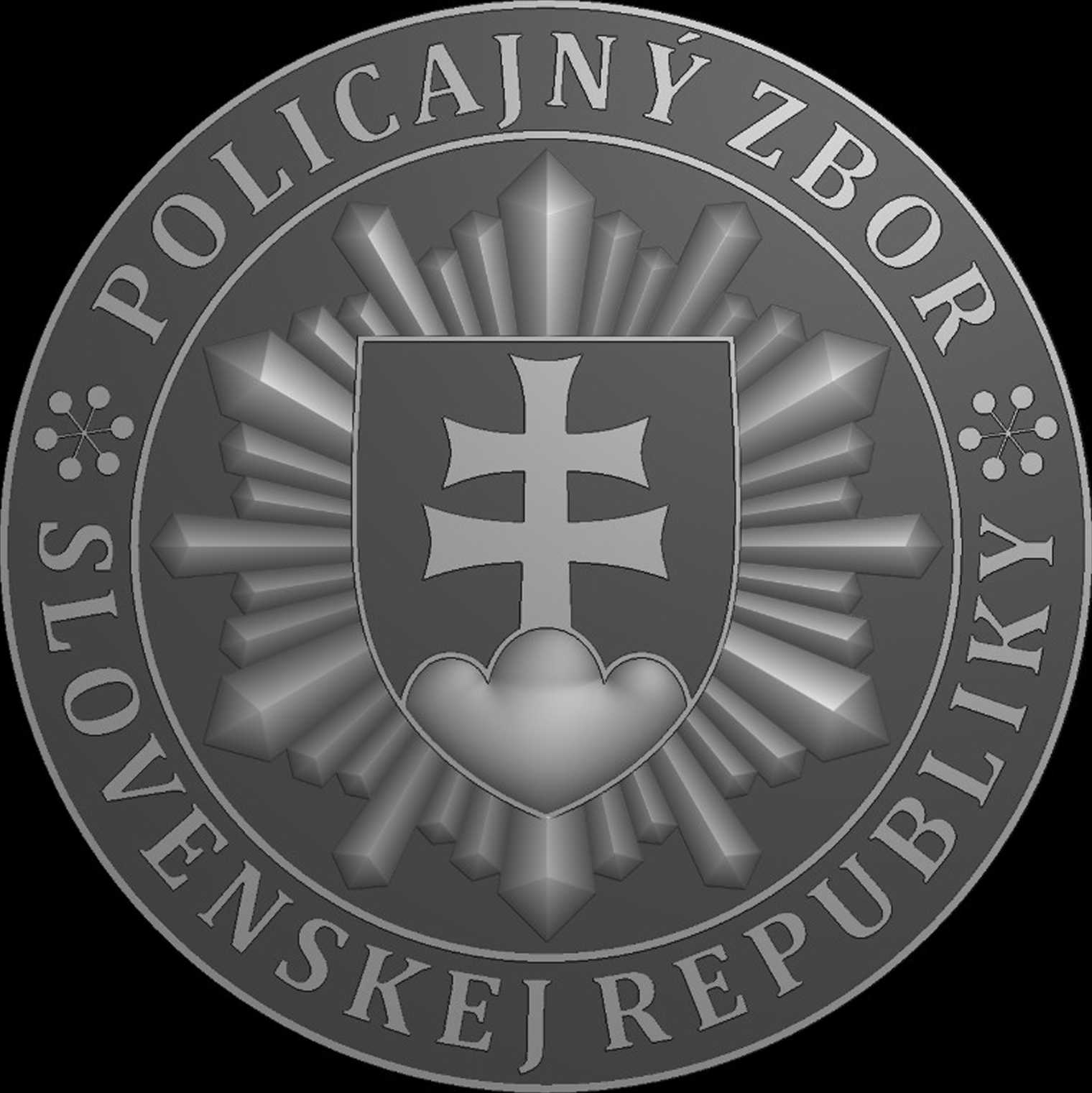 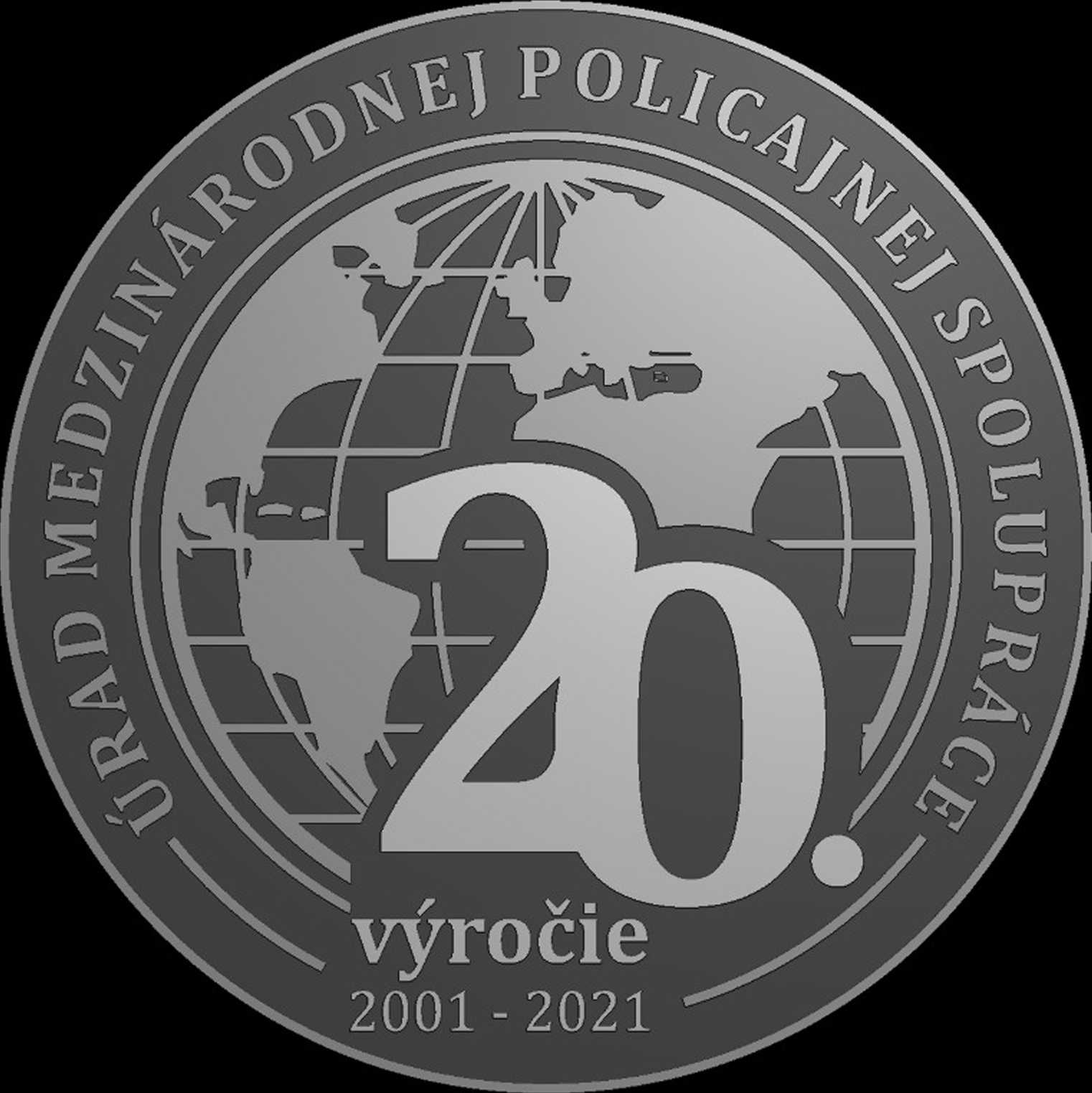 Vyobrazenie Okrúhla medaila v kazete  (anglická jazyková mutácia - rub)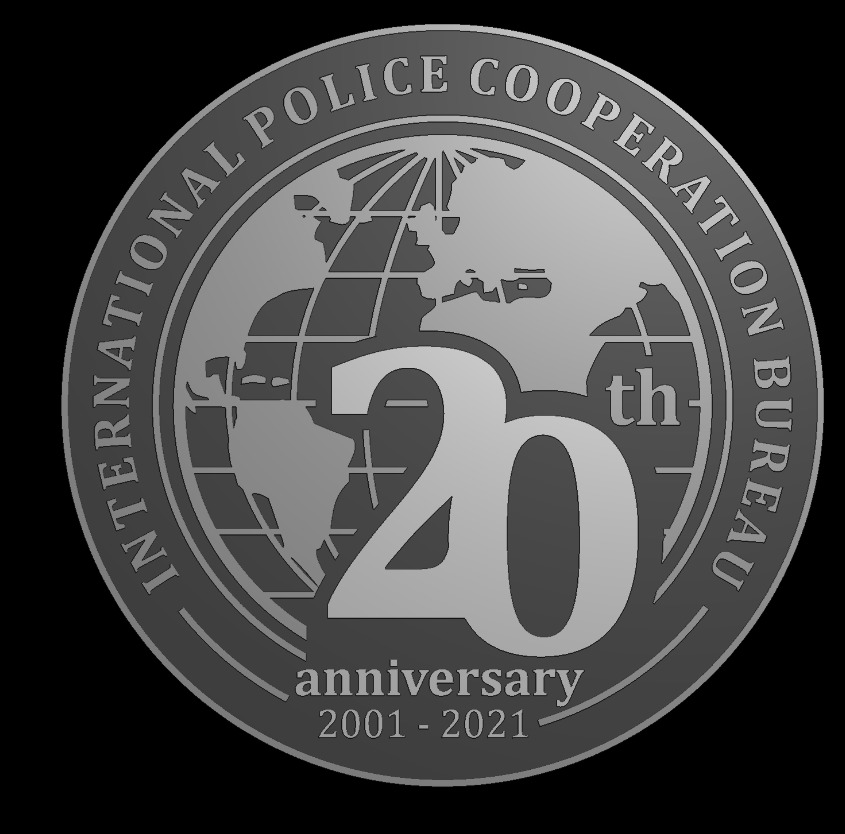 Vyobrazenie Pamätné medaily pre Krajské riaditeľstvo PZ v Trnave   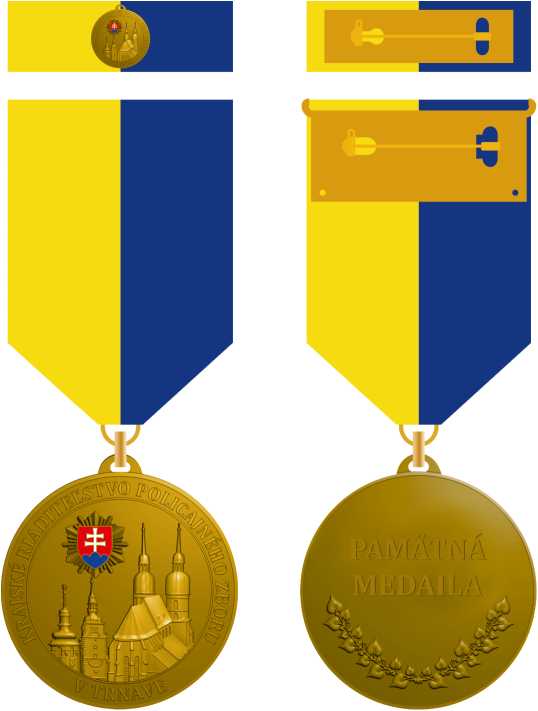 Táto časť súťažných podkladov bude tvoriť neoddeliteľnú súčasť zmluvy ako príloha č. 1, ktorú uzatvorí verejný obstarávateľ s úspešným uchádzačom.p.č.Názov položkyMnožstvoOpis predmetu zákazky (súčasťou opisu predmetu zákazky sú aj grafické vyobrazenia predmetu zákazky nižšie) Vlastný návrh plnenia (doplní uchádzač)Požaduje sa uviesť skutočnú špecifikáciu ponúkaného predmetu zákazky - výrobcu a technické parametre,  uviesť áno/nie, v prípade číselnej hodnoty uviesť jej skutočnosť.Vlastný návrh plnenia (doplní uchádzač)Požaduje sa uviesť skutočnú špecifikáciu ponúkaného predmetu zákazky - výrobcu a technické parametre,  uviesť áno/nie, v prípade číselnej hodnoty uviesť jej skutočnosť.Uchádzač uvedie presnú číselnú hodnotuUchádzač uvedie „áno/nie“1.Okrúhla medaila v kazete (slovenská jazyková mutácia) 200 kusov Razená, kovová, okrúhla, 3D medaila, vo farbe strieborná patina, priemer medaily 60mm, hrúbka medaily 4mm, na jednej strane so znakom Policajného zboru, na druhej strane s vyobrazením slepej mapy sveta, po obvode s nápisom ÚRAD MEDZINÁRODNEJ POLICAJNEJ SPOLUPRÁCE, v spodnej časti s nápisom pod sebou - 20. výročie, 2001-2021.BALENIE:   200 kusov,  modrá, otvaráteľná  semisová kazeta o rozmeroch 90x90x40 mm.  N/A1.Okrúhla medaila v kazete (slovenská jazyková mutácia) 200 kusov Výrobcap.č.Názov položkyMnožstvoOpis predmetu zákazky (súčasťou opisu predmetu zákazky sú aj grafické vyobrazenia predmetu zákazky nižšie)Vlastný návrh plnenia (doplní uchádzač)Požaduje sa uviesť skutočnú špecifikáciu ponúkaného predmetu zákazky - výrobcu a technické parametre,  uviesť áno/nie, v prípade číselnej hodnoty uviesť jej skutočnosť.Vlastný návrh plnenia (doplní uchádzač)Požaduje sa uviesť skutočnú špecifikáciu ponúkaného predmetu zákazky - výrobcu a technické parametre,  uviesť áno/nie, v prípade číselnej hodnoty uviesť jej skutočnosť.Uchádzač uvedie presnú číselnú hodnotuUchádzač uvedie „áno/nie“2.Okrúhla medaila v kazete (anglická  jazyková mutácia - rub)200 kusov Razená, kovová, okrúhla, 3D medaila, vo farbe strieborná patina, priemer medaily 60mm, hrúbka medaily 4mm, na jednej strane so znakom Policajného zboru, na druhej strane s vyobrazením slepej mapy sveta, po obvode s nápisom INTERNATIONAL POLICE COOPERATION BUREAU, v spodnej časti s nápisom pod sebou - 20th anniversary, 2001-2021.BALENIE:   200 kusov,  modrá, otvaráteľná  semisová kazeta o rozmeroch 90x90x40 mm.  N/A2.Okrúhla medaila v kazete (anglická  jazyková mutácia - rub)200 kusov Výrobcap.č.Názov položkyMnožstvoOpis predmetu zákazky (súčasťou opisu predmetu zákazky sú aj grafické vyobrazenia predmetu zákazky nižšie)Vlastný návrh plnenia (doplní uchádzač)Požaduje sa uviesť skutočnú špecifikáciu ponúkaného predmetu zákazky - výrobcu a technické parametre,  uviesť áno/nie, v prípade číselnej hodnoty uviesť jej skutočnosť.Vlastný návrh plnenia (doplní uchádzač)Požaduje sa uviesť skutočnú špecifikáciu ponúkaného predmetu zákazky - výrobcu a technické parametre,  uviesť áno/nie, v prípade číselnej hodnoty uviesť jej skutočnosť.Uchádzač uvedie presnú číselnú hodnotuUchádzač uvedie „áno/nie“3.Pamätné medaily pre Krajské riaditeľstvo Policajného zboru v Trnave   50 setov  (pamätná medaila s prevlečenou stuhou + stužka pamätnej medaily + etua)  Medaila má kruhový tvar s priemerom 40 mm a je razená z mosadze, povrchovo bronzová s patinou. Prednú stranu medaily tvorí znak Krajského riaditeľstva Policajného zboru v Trnave (ďalej len „krajské riaditeľstvo“). Znak krajského riaditeľstva zobrazuje v pravej časti medaily siluetu dominanty mesta Trnava Dóm svätého Mikuláša, naľavo od dómu siluetu Mestskej veže a siluetu veže Kostola Najsvätejšej Trojice v Trnave (ďalej lep „silueta“), Štátny znak Slovenskej republiky umiestnený na šesťhrannom štíte vytvorenom zo 42 zahrotených lúčov (ďalej len štít“), ktorý je umiestnený v ľavej hornej časti. Nad siluetou a štítom je horným oblúkom písaný nápis „KRAJSKÉ RIADITEĽSTVO POLICAJNÉHO ZBORU“ a pod siluetou a štítom je dolným oblúkom písaný nápis „V TRNAVE“. Zadnú stranu medaily tvorí v dvoch riadkoch umiestnený nápis „PAMÄTNÁ MEDAILA“, pod ktorým je Štylizované lipové lístie. Prevlečená stuha medaily je hodvábna, rozmerov 38 mm x 55 mm, je zvislá, dolu zaostrená, pruhovaná s pruhmi zlatej (žltej) a modrej farby, na rube je opatrená ihlicovým pripínacím mechanizmom.Stužka medaily je hodvábna, rozmerov 38 mm x 10 mm, na prednej strane Opatrená malou miniatúrou znaku krajského riaditeľstva o priemere 10 mm, na rube je opatrená ihlicovým pripínacím mechanizmom. Tvoria ju zhodné pruhy ako na prevlečenej stuhe. BALENIE:   50 kusov, - Plastová etua, čierna s priehľadným vrchnákom.N/A3.Pamätné medaily pre Krajské riaditeľstvo Policajného zboru v Trnave   50 setov  (pamätná medaila s prevlečenou stuhou + stužka pamätnej medaily + etua)  Výrobca